Skånetävling 20xx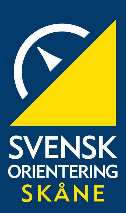 Söndag xx september – Sprint/Medeldistans/LångdistansPM Rev 20xx-xx-xxÖppna klasserVälkomna önskar Klubben OK SamlingsplatsSkogshult. Ca 3 km NO om Storstaden. Vägvisning från väg 123 vid Djursholm samt från väg 456 vid Sundet.ParkeringAvstånd till arenan max 500 meter. Ingen avgift.StarttiderFörsta ordinarie start kl. 10.00. Efteranmälda startar före sin klass. För öppna klasser tillämpas fri starttid kl. 09.45-12.00.Till startStart 1, 900 m, orange/vit snitsel
Klasserna xy-yx mestadels på stig och väg, men också delvis genom skog. Delvis också genom ett bostadsområde. Visa hänsyn till boende.Start 2, 450 m, orange/blå snitsel
Klasserna yz-zy …..KartaFina Skogen ritad 20xx av KartritareNamn och reviderad 20xx av KartritareNamn. Ekvidistans 5 meter. Laserutskrift.KartskalaLångdistans   1 : 15 000	DH18 – DH21	
1 : 10 000	DH16, DH35 – DH40, Svår 7 km	
1 : 7 500	DH10 - DH14, DH45-, samtliga öppna klasser utom Svår 7 kmMedeldistans och natt1 : 10 000	DH16 – DH40
1 : 7 500	DH10 - DH14, DH45-, samtliga öppna klasser.Sprint1 : 4 000	DH16 – DH40	
1 : 3 000	DH10 - DH14, DH45-, samtliga öppna klasser.Kartexempel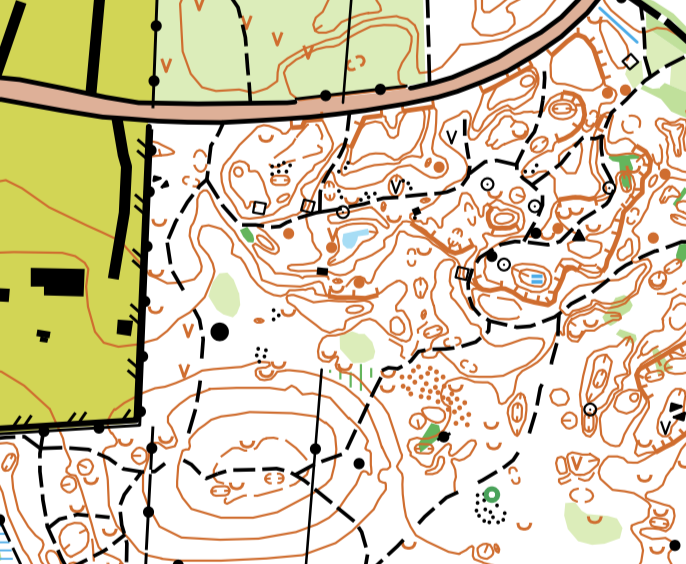 TerrängbeskrivningTerrängbeskrivningen bör alltid omfatta följande 3 delar: Terrängtyp, Kupering och Framkomlighet. Kan även innehålla Vegetation och Sikt. Informera om olika banor går i olika terräng. Terrängtyper: Kulturmark/Skogsmark/Vildmark och en förklaring
Kupering: svag/måttlig/stark kupering och en förklaring
Framkomlighet: God/Delvis begränsad/Begränsad och en förklaring
(se även SOFT:s stöddokument).Lokala karttecken liten ruin 	
myrstack (>1.5 m hög) 	
 rotvälta (>1.5 m hög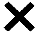 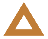 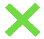 Kontrollbeskrivning   Lösa samt tryckta på kartan.UppvärmningPå ängen vid startplatsen.StämplingssystemSportident. Töm och check längs vägen till start.KlädselHeltäckande, ev. justering sker genom självservering vid start.  Kontroll sker vid inträde till startfållan.NummerlapparBäres av DH12-DH16. Självservering av självhäftande nummerlappar vid starten.StartmetodDH18-DH90 får kartan i startögonblicket. DH10-DH16 kartan 1 min före start. Öppna klasser har startstämpling.Sprinttävling: DH16-DH90 får kartan i startögonblicket. DH10-DH14 kartan 1 min före start. Öppna klasser har startstämpling.KontrollerVid kontrollen finns OL-skärm, stämplingsenhet och stiftklämma.  Erhåller du inte klarsignal stämplar du i reservruta på kartan med stiftklämma och meddelar sekreteriatsfunktionär vid målgång. Kontrollerna sitter mycket tätt, kontrollera kodsiffran!VätskaVätska (vatten och sportdryck) finns vid en kontroll på banan, vid varvningskontroll på arenan samt vid vätskedepåer utmed en väg. Vi är tacksamma om ni inte springer iväg med muggen.SkuggningSkuggning får utföras i alla öppna klasser. Den som skuggat får senare inte delta i ungdomsklass eller i rankingmeriterande klasser (DH18-DH21) i tävlingen. Skuggkartor finns för Inskolning, Mycket lätt 2,0 och Lätt 2,0.(Vid DM gäller istället detta: Skuggning får utföras i alla öppna klasser. Den som skuggat får senare inte delta i mästerskapsklass i tävlingen. Skuggkartor finns för Inskolning, Mycket lätt 2,0 och Lätt 2,0.)Förbjudna område   Respektera tomtmark och övriga på kartan markerade förbjudna områden. Områdena är inritade på kartan men ej snitslade i terrängen.MålgångPå arenan/Skogsmål, avstånd 500m.Byte av SI-nummerGärna via e-post: epostadress. På tävlingsdagen också möjligt i sekretariatet. (Bricknummerändring på tävlingsdagen får enligt skånsk överenskommelse debiteras med 25 kr.)Maxtid2.5 h / 1h (sprint).ResultatredovisningPå arenan, Liveresultat, Eventor och Livelox.Första hjälpenFörsta hjälpen‐utrustning finns i sekretariatet.ToalettI anslutning till arenan samt vid start.DuschI anslutning till arenan med tempererat vatten. Se arenakarta sist i dokumentet.ÖverdragTransporteras/Transportera inte från starten till arenan.ViltrapportI anslutning till målgång.BarnpassningI anslutning till arenan från kl. 09.30.MiniknatI anslutning till arenan från kl. 09.30. Ingen avgift.PriserRikligt med priser delas ut i ungdomsklasserna DH10-16. Speakern meddelar när prisutdelning sker.	 Samtliga deltagare upp till 12 år i de öppna klasserna erhåller pris. Priset hämtas vid prisbordet direkt efter målgång.	Pris delas ut till segrarna i DH18, DH20 och DH21. Prisutdelning sker så fort klasserna är klara. 2 priser lottas ut bland segrarna i klasserna DH35 och äldre. Pristagarna anslås på resultattavlan och kan därefter hämtas vid prisbordet.ServeringErkänt stort utbud för alla smaker. Swish eller kontanter.SportförsäljningTävlingsledningNamn, telefon och e-post.BanläggareNamn, telefon och/eller e-postIT och AdminNamn, telefon och/eller e-postPressansvarigNamn, telefon och/eller e-postSpeakerNamnBan och tävlingskontrollantNamn, telefon och/eller e-postTävlingsjuryNamn, Skånes OF samt klubb.UpplysningarNamn, telefon och e-post. Hemsideadressen.KlassBanlängdNivåKartskalaInskolning2,2 km skuggkartorMed gubbar7 500Mycket lätt 2 km2,2 km skuggkartor7 500Lätt 2.5 km2,5 km7 500Lätt 5 km4,6 km7 500Medelsvår 3 km3,1 km7 500Svår 3 km3,1 km7 500Svår 5 km5,1 km7 500Svår 7 km7,1 km10 000Naturpass20 kontroller 
tas i valfri ordningVarierande svårighet10 000AnmälanFöranmälan via Eventor till och med torsdag/fredag xx/xx 20.00.
Anmälan under tävlingsdagen till 11.45 på arenan via webblänk: www.xxxxx.xx. (Klistra gärna in QR-kod). Om anmälningsavgiften inte skall faktureras klubben, swisha nnnn nn nn nn. Avgift -16 år xx kr, 17 år och äldre xxx kr.